РЕЗЮМЕ ВЫПУСКНИКАИНЖЕНЕРНО-ЭКОНОМИЧЕСКОГО ФАКУЛЬТЕТАСамопрезентация (Почему именно я?)ФИОМедвецкая Мария Андреевна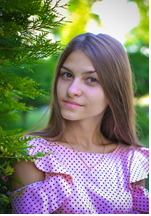 Дата рождения28.09.1997Место жительства (указать область, район, населенный пункт)Минская область, Борисовский район, д. ПчельникГражданствобелорускаСемейное положениене замужемУчебное заведениеБГТУФакультетинженерно-экономическийСпециальностьэкономика и управление на предприятииСпециализацияэкономика и управление на предприятии химической промышленностиКвалификацияэкономист-менеджерСредний балл9,0Координаты для связиe-mail:mariya-medveckaya@mail.ruтелефон: +375299712986viber:+375299712986Основные дисциплины по специальности, изучаемые в БГТУЭкономика организацииАнализ хозяйственной деятельностиБухгалтерский учетИнвестиционное проектированиеМенеджментДисциплины курсового проектирования1. Макроэкономика 2. Менеджмент3. Технология и оборудование производства минеральных удобрений и солей 4. Экономика организации5. Анализ хозяйственной деятельности6. Инвестиционное проектирование7. Организация производстваМеста прохождения практикиОАО «Белгорхимпром»ООО «ТехполимерГрупп»ОАО «Борисовский завод пластмассовых изделий»Владение иностранными языками (указать язык)Английский язык (B1)Знание ПКMS Office (Word, Exсel, PowerPoint) (хороший уровень пользователя)Научно-исследовательская работаАктивно участвую в конференциях:68-я научно-техническая конференция учащихся, студентов и магистрантов университета;69-я научно-техническая конференция учащихся, студентов и магистрантов университета (награждена грамотой за активное участие и лучший доклад)Дополнительное образование (курсы, семинары, стажировки др.)Курсы делового английского языка в университете на протяжении двух лет.С февраля 2019 года продолжаю обучение на курсах английского языка (5 месяцев).Стажировки/Опыт работыИмею опыт работы в сфере продаж Желаемое место работыг. МинскПотому что я люблю и умею работать в команде, считаю себя целеустремленным человеком.Своими сильными сторонами считаю усидчивость, стрессоустойчивость, доведение дел до конца, порядочность, принципиальность, честность и аккуратность.В свободное время люблю заниматься спортом (велосипед, ролики), читать книги и смотреть кино. Будучи студенткой, активно участвовала в деловых играх, конференциях, являюсь членом БРСМ и состою в профсоюзе студентов БГТУ.